VEŘEJNOPRÁVNÍ SMLOUVAO POSKYTNUTÍ DOTACEdle zák.č. § 250/2000 Sb.,kterou níže uvedeného dne měsíce a roku mezi sebou uzavřeli	Obec Nespeky, se sídlem Benešovská 12, 257 22 Čerčany, IČ 00232335, 	zastoupená starostou panem Mgr. Michalem Tyrnerem,jako poskytovatel na straně jednéa 	Obec Poříčí nad Sázavou, se sídlem Sázavská 57, 257 21 Poříčí nad Sázavou, IČ 	00232513, zastoupená starostou panem Mgr. Janem Kratzerem, jako příjemce na straně druhé.I.Obec Nespeky, jako poskytovatel dotace, na zasedání obecního zastupitelstva konaném dne 27. 6. 2019, schválila rozdělení finančních prostředků a rozhodla o poskytnutí dotace touto smlouvou. II.Poskytovatel touto smlouvou poskytuje příjemci dotaci ve výši 
250 000 Kč,- (slovy: dvěstěpadesát tisíc korun českých) na akci „Půdní vestavba učeben do ZŠ“, která je realizována na základě stavebního povolení vydaného Městským úřadem v Benešově 10.5.2019, č.j. MUBN/69537/2019/VÝST, které nabylo právní moci dne 29.5.2019. Příjemce tuto dotaci přijímá.III.Poskytovatel se zavazuje dotaci poskytnout na účet příjemce č.ú. 320105389/0800 takto:a) první splátku ve výši 125 000,-Kč nejpozději do 31. 12. 2019,b) druhou splátku ve výši 125 000,-Kč nejpozději do 31.12.2020.IV.Příjemce je oprávněn od této smlouvy odstoupit, zejména pokud bude zrušeno výběrové řízení na dodavatele díla, uvedeného v čl. I. této smlouvy nebo pokud nebude akce vůbec realizována. Odstoupí-li příjemce od této smlouvy a byla-li mu dle této smlouvy poskytnuta dotace nebo její část, je příjemce povinen neprodleně tuto dotaci nebo její část vrátit poskytovateli do třiceti dnů po odstoupení.Odstoupení musí být písemné a musí být doručeno druhé smluvní straně.VI.Smluvní strany prohlašují, že se s obsahem smlouvy seznámily, jemu porozuměly a s ním souhlasí, a tomu na důkaz připojují své podpisy.V Poříčí nad Sázavou dne ……………….2019   ________________________________		________________________________    	Obec Nespeky					Obec Poříčí nad Sázavou       	starosta obce Mgr. Michal Tyrner 		           	starosta obce Mgr. Jan Kratzer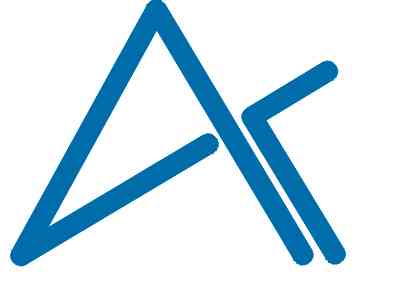                     ADVOKÁTNÍ KANCELÁŘ                          CAMRDA, PREMUS, VYCHOPEŇ,                                 VACHOUŠEK, ZEMAN                                               a partneřise sídlem 256 01 Benešov, Masarykovo nám. 225 _______________________________________________________________JUDr. Martin Vychopeň  –  advokát, osv. ČAK č. 02690, IČO: 66219001e-mail:vychopen@pravni.cz  web:www.pravni.cz  ID DS: wcut5r4advokáti:JUDr. Jan Camrda	   tel. 317 763 532JUDr. Roman Premus	   tel. 317 763 533JUDr. Martin Vychopeň	   tel. 317 763 535Mgr. Richard Vachoušek	   tel. 317 763 536Mgr. Jaroslav Zeman	   tel. 317 763 538JUDr. David Černecký	   tel. 317 763 535Mgr. Václava Zíková                    tel. 317 763 537Mgr. Petr Zíka                                    tel. 317 763 537Mgr. Pavla Pilátová                       tel. 317 763 532koncipienti:Mgr. Petr Živnůstka                     tel. 317 763 534Mgr. Klára Svitáková                   tel. 317 763 532